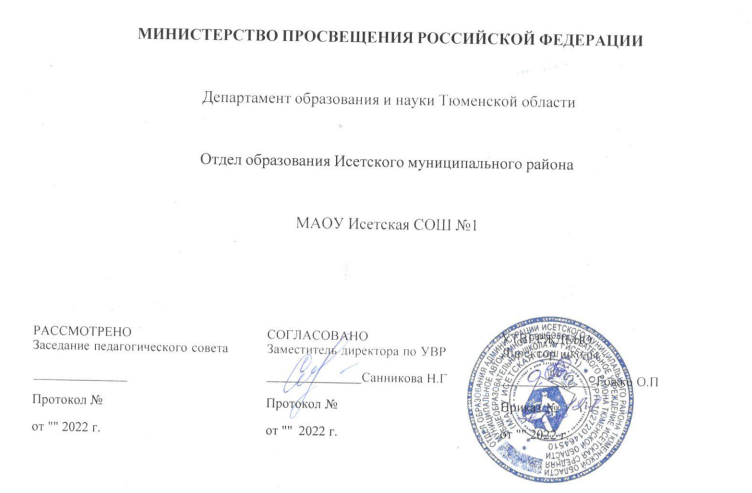 МИНИСТЕРСТВО ПРОСВЕЩЕНИЯ РОССИЙСКОЙ ФЕДЕРАЦИИДепартамент образования и науки Тюменской областиОтдел образования Исетского муниципального районаМуниципальное автономное общеобразовательное учреждение Исетская средняя общеобразовательная школа № 1Протокол №__________              ____________         Санникова Н.Г.       __________ Гожко О.П.0т « _»______                                                Приказ № ___                                               Приказ №__                                                                         от «      »_________                                    от «      »_________РАБОЧАЯ ПРОГРАММА(ID 2265534)учебного предмета«Изобразительное искусство»для 1 класса начального общего образованияс. Минино 2022ПОЯСНИТЕЛЬНАЯ ЗАПИСКА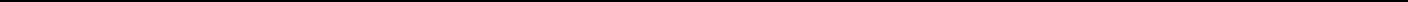 Рабочая программа по изобразительному искусству для обучающихся 1 класса на уровне начального общего образования составлена на основе «Требований к результатам освоения основной образовательной программы», представленных в Федеральном государственном образовательном стандарте начального общего образования, а также ориентирована на целевые приоритеты, сформулированные в Примерной программе воспитания. Единство урочной деятельности с программой воспитания реализуется через: • привлечение внимание обучающихся к ценностному аспекту изучаемых на уроках фактов, мероприятия по календарю знаменательных и памятных дат; • применение на уроке интерактивных форм работы обучающихся, курс внеурочной деятельности «Разговор о важном». • групповую работу, которая учат школьников участию в команде и сотрудничеству с другими людьми. Участие в мероприятиях и акциях РДШ, • инициирование и поддержка исследовательской деятельности школьников в рамках реализации ими индивидуальных и групповых исследовательских проектов, что даёт и возможность приобретать навык самостоятельного решения теоретических проблемы, опыт публичного выступления перед аудиторией, аргументирование и отстаивание своей точки зрения. Содержание программы распределено по модулям с учётом проверяемых требований к результатам освоения учебного предмета, выносимым на промежуточную аттестацию.Цель преподавания предмета «Изобразительное искусство» состоит в формировании художественной культуры учащихся, развитии художественно-образного мышления и эстетического отношения к явлениям действительности путём освоения начальных основ художественных знаний, умений, навыков и развития творческого потенциала учащихся.Преподавание предмета направлено на развитие духовной культуры учащихся, формирование активной эстетической позиции по отношению к действительности и произведениям искусства, понимание роли и значения художественной деятельности в жизни людей.Содержание предмета охватывает все основные вида визуально-пространственных искусств(собственно изобразительных): начальные основы графики, живописи и скульптуры, декоративно-прикладные и народные виды искусства, архитектуру и дизайн. Особое внимание уделено развитиюэстетического восприятия природы, восприятию произведений искусства и формированиюзрительских навыков, художественному восприятию предметно-бытовой культуры. Для учащихсяначальной школы большое значение также имеет восприятие произведений детского творчества,умение обсуждать и анализировать детские рисунки с позиций выраженного в них содержания,художественных средств выразительности, соответствия учебной задачи, поставленной учителем.Такая рефлексия детского творчества имеет позитивный обучающий характер.Важнейшей задачей является формирование активного, ценностного отношения к истории отечественной культуры, выраженной в её архитектуре, изобразительном искусстве, в национальных образах предметно-материальной и пространственной среды, в понимании красоты человека.Учебные темы, связанные с восприятием, могут быть реализованы как отдельные уроки, но чаще всего следует объединять задачи восприятия с задачами практической творческой работы (при сохранении учебного времени на восприятие произведений искусства и эстетического наблюдения окружающей действительности).На занятиях учащиеся знакомятся с многообразием видов художественной деятельности и технически доступным разнообразием художественных материалов. Практическая художественно-творческая деятельность занимает приоритетное пространство учебного времени. При опоре на восприятие произведений искусства художественно-эстетическое отношение к миру формируется прежде всего в собственной художественной деятельности, в процессе практического решения художественно-творческих задач.Рабочая программа учитывает психолого-возрастные особенности развития детей 7—8 лет, при этом содержание занятий может быть адаптировано с учётом индивидуальных качеств обучающихся, как для детей, проявляющих выдающиеся способности, так и для детей-инвалидов и детей с ОВЗ.урочное время деятельность обучающихся организуется как в индивидуальном, так и в групповом формате с задачей формирования навыков сотрудничества в художественной деятельности.МЕСТО УЧЕБНОГО ПРЕДМЕТА «ИЗОБРАЗИТЕЛЬНОЕ ИСКУССТВО» В УЧЕБНОМ ПЛАНЕсоответствии с Федеральным государственным образовательным стандартом начального общего образования учебный предмет «Изобразительное искусство» входит в предметную область«Искусство» и является обязательным для изучения. Содержание предмета «Изобразительное искусство» структурировано как система тематических модулей и входит в учебный план 1—4 классов программы начального общего образования в объёме 1 ч одного учебного часа в неделю. Изучение содержания всех модулей в 1 классе обязательно.При этом предусматривается возможность реализации этого курса при выделении на его изучение двух учебных часов в неделю за счёт вариативной части учебного плана, определяемой участниками образовательного процесса. При этом предполагается не увеличение количества тем для изучения, а увеличение времени на практическую художественную деятельность. Это способствует качеству обучения и достижению более высокого уровня как предметных, так и личностных и метапредметных результатов обучения.На изучение изобразительного искусства в 1 классе отводится 1 час в неделю, всего 33 часа.СОДЕРЖАНИЕ УЧЕБНОГО ПРЕДМЕТАМодуль «Графика»Расположение изображения на листе. Выбор вертикального или горизонтального формата листа в зависимости от содержания изображения.Разные виды линий. Линейный рисунок. Графические материалы для линейного рисунка и их особенности. Приёмы рисования линией.Рисование с натуры: разные листья и их форма.Представление о пропорциях: короткое — длинное. Развитие навыка видения соотношения частей целого (на основе рисунков животных).Графическое пятно (ахроматическое) и представление о силуэте. Формирование навыка видения целостности. Цельная форма и её части.Модуль «Живопись»Цвет как одно из главных средств выражения в изобразительном искусстве. Навыки работы гуашьюусловиях урока. Краски «гуашь», кисти, бумага цветная и белая.Три основных цвета. Ассоциативные представления, связанные с каждым цветом. Навыки смешениякрасок и получение нового цвета.Эмоциональная выразительность цвета, способы выражение настроения в изображаемом сюжете. Живописное изображение разных цветков по представлению и восприятию. Развитие навыковработы гуашью. Эмоциональная выразительность цвета.Тематическая композиция «Времена года». Контрастные цветовые состояния времён года.Живопись (гуашь), аппликация или смешанная техника.Техника монотипии. Представления о симметрии. Развитие воображения.Модуль «Скульптура»Изображение в объёме. Приёмы работы с пластилином; дощечка, стек, тряпочка. Лепка зверушек из цельной формы (черепашки, ёжика, зайчика, птички и др.). Приёмывытягивания, вдавливания, сгибания, скручивания.Лепка игрушки, характерной для одного из наиболее известных народных художественных промыслов (дымковская или каргопольская игрушка или по выбору учителя с учётом местных промыслов).Бумажная пластика. Овладение первичными приёмами над- резания, закручивания, складывания.Объёмная аппликация из бумаги и картона.Модуль «Декоративно-прикладное искусство»Узоры в природе. Наблюдение узоров в живой природе (в условиях урока на основе фотографий). Эмоционально-эстетическое восприятие объектов действительности. Ассоциативное сопоставление с орнаментами в предметах декоративно-прикладного искусства.Узоры и орнаменты, создаваемые людьми, и разнообразие их видов. Орнаменты геометрические и растительные. Декоративная композиция в круге или в полосе.Представления о симметрии и наблюдение её в природе. Последовательное ведение работы над изображением бабочки по представлению, использование линии симметрии при составлении узора крыльев.Орнамент, характерный для игрушек одного из наиболее известных народных художественных промыслов: дымковская или каргопольская игрушка (или по выбору учителя с учётом местных промыслов).Дизайн предмета: изготовление нарядной упаковки путём складывания бумаги и аппликации.Оригами — создание игрушки для новогодней ёлки. Приёмы складывания бумаги. Модуль «Архитектура»Наблюдение разнообразных архитектурных зданий в окружающем мире (по фотографиям), обсуждение особенностей и составных частей зданий.Освоение приёмов конструирования из бумаги. Складывание объёмных простых геометрических тел. Овладение приёмами склеивания, надрезания и вырезания деталей; использование приёма симметрии.Макетирование (или аппликация) пространственной среды сказочного города из бумаги, картона или пластилина.Модуль «Восприятие произведений искусства»Восприятие произведений детского творчества. Обсуждение сюжетного и эмоционального содержания детских работ.Художественное наблюдение окружающего мира природы и предметной среды жизни человека в зависимости от поставленной аналитической и эстетической задачи наблюдения (установки).Рассматривание иллюстраций детской книги на основе содержательных установок учителя в соответствии с изучаемой темой.Знакомство с картиной, в которой ярко выражено эмоциональное состояние, или с картиной, написанной на сказочный сюжет (произведения В. М. Васнецова, М. А. Врубеля и другие по выбору учителя).Художник и зритель. Освоение зрительских умений на основе получаемых знаний и творческих практических задач — установок наблюдения. Ассоциации из личного опыта учащихся и оценка эмоционального содержания произведений.Модуль «Азбука цифровой графики»Фотографирование мелких деталей природы, выражение ярких зрительных впечатлений.Обсуждение в условиях урока ученических фотографий, соответствующих изучаемой теме.ПЛАНИРУЕМЫЕ ОБРАЗОВАТЕЛЬНЫЕ РЕЗУЛЬТАТЫЛИЧНОСТНЫЕ РЕЗУЛЬТАТЫцентре программы по изобразительному искусству в соответствии с ФГОС начального образования находится личностное развитие обучающихся, приобщение их к российским традиционным духовным ценностям, а также социализация личности.Программа призвана обеспечить достижение обучающимися личностных результатов: уважения и ценностного отношения к своей Родине — России; ценностно-смысловые ориентации и установки, отражающие индивидуально-личностные позиции исоциально значимые личностные качества; духовно-нравственное развитие обучающихся;мотивацию к познанию и обучению, готовность к саморазвитию и активному участию в социально-значимой деятельности;позитивный опыт участия в творческой деятельности;интерес к произведениям искусства и литературы, построенным на принципах нравственности и гуманизма, уважительного отношения и интереса к культурным традициям и творчеству своего и других народов.Патриотическое воспитание осуществляется через освоение школьниками содержания традиций отечественной культуры, выраженной в её архитектуре, народном, декоративно-прикладном и изобразительном искусстве. Урок искусства воспитывает патриотизм не в декларативной форме, а в процессе восприятия и освоения в личной художественной деятельности конкретных знаний о красоте и мудрости, заложенных в культурных традициях.Гражданское воспитание формируется через развитие чувства личной причастности к жизни общества и созидающих качеств личности, приобщение обучающихся к ценностям отечественной и мировой культуры. Учебный предмет способствует пониманию особенностей жизни разных народовкрасоты национальных эстетических идеалов. Коллективные творческие работы создают условия для разных форм художественно-творческой деятельности, способствуют пониманию другого человека, становлению чувства личной ответственности.Духовно-нравственное воспитание является стержнем художественного развития обучающегося, приобщения его к искусству как сфере, концентрирующей в себе духовно-нравственного поиск человечества. Учебные задания направлены на развитие внутреннего мира обучающегося и воспитание его эмоционально-образной, чувственной сферы. Занятия искусством помогают школьнику обрести социально значимые знания. Развитие творческих способностей способствует росту самосознания, осознания себя как личности и члена общества.Эстетическое воспитание — важнейший компонент и условие развития социально значимых отношений обучающихся, формирования представлений о прекрасном и безобразном, о высоком и низком. Эстетическое воспитание способствует формированию ценностных ориентаций школьников в отношении к окружающим людям, в стремлении к их пониманию, а также в отношении к семье, природе, труду, искусству, культурному наследию.Ценности познавательной деятельности воспитываются как эмоционально окрашенный интерес к жизни людей и природы. Происходит это в процессе развития навыков восприятия и художественной рефлексии своих наблюдений в художественно-творческой деятельности. Навыки исследовательской деятельности развиваются при выполнении заданий культурно-исторической направленности.Экологическое воспитание происходит в процессе художественно-эстетического наблюдения природы и её образа в произведениях искусства. Формирование эстетических чувств способствует активному неприятию действий, приносящих вред окружающей среде.Трудовое воспитание осуществляется в процессе личной художественно-творческой работы по освоению художественных материалов и удовлетворения от создания реального, практического продукта. Воспитываются стремление достичь результат, упорство, творческая инициатива, понимание эстетики трудовой деятельности. Важны также умения сотрудничать с одноклассниками, работать в команде, выполнять коллективную работу — обязательные требования к определённым заданиям по программе.МЕТАПРЕДМЕТНЫЕ РЕЗУЛЬТАТЫ1. Овладение универсальными познавательными действиямиПространственные представления и сенсорные способности:характеризовать форму предмета, конструкции;выявлять доминантные черты (характерные особенности) в визуальном образе;сравнивать плоскостные и пространственные объекты по заданным основаниям;находить ассоциативные связи между визуальными образами разных форм и предметов;сопоставлять части и целое в видимом образе, предмете, конструкции;анализировать пропорциональные отношения частей внутри целого и предметов между собой;обобщать форму составной конструкции;выявлять и анализировать ритмические отношения в пространстве и в изображении (визуальном образе) на установленных основаниях;абстрагировать образ реальности при построении плоской композиции;соотносить тональные отношения (тёмное — светлое) в пространственных и плоскостных объектах; выявлять и анализировать эмоциональное воздействие цветовых отношений в пространственнойсреде и плоскостном изображении.Базовые логические и исследовательские действия:проявлять исследовательские, экспериментальные действия в процессе освоения выразительных свойств различных художественных материалов;проявлять творческие экспериментальные действия в процессе самостоятельного выполнения художественных заданий;проявлять исследовательские и аналитические действия на основе определённых учебных установокпроцессе восприятия произведений изобразительного искусства, архитектуры и продуктов детского художественного творчества;использовать наблюдения для получения информации об особенностях объектов и состояния природы, предметного мира человека, городской среды;анализировать и оценивать с позиций эстетических категорий явления природы и предметно-пространственную среду жизни человека;формулировать выводы, соответствующие эстетическим, аналитическим и другим учебным установкам по результатам проведённого наблюдения;использовать знаково-символические средства для составления орнаментов и декоративных композиций;классифицировать произведения искусства по видам и, соответственно, по назначению в жизни людей;классифицировать произведения изобразительного искусства по жанрам в качестве инструмента анализа содержания произведений;ставить и использовать вопросы как исследовательский инструмент познания.Работа с информацией:использовать электронные образовательные ресурсы;уметь работать с электронными учебниками и учебными пособиями;выбирать источник для получения информации: поисковые системы Интернета, цифровые электронные средства, справочники, художественные альбомы и детские книги;анализировать, интерпретировать, обобщать и систематизировать информацию, представленную в произведениях искусства, текстах, таблицах и схемах;самостоятельно готовить информацию на заданную или выбранную тему и представлять её в различных видах: рисунках и эскизах, электронных презентациях;осуществлять виртуальные путешествия по архитектурным памятникам, в отечественные художественные музеи и зарубежные художественные музеи (галереи) на основе установок и квестов, предложенных учителем;соблюдать правила информационной безопасности при работе в сети Интернет.2. Овладение универсальными коммуникативными действиямиОбучающиеся должны овладеть следующими действиями:понимать искусство в качестве особого языка общения — межличностного (автор — зритель), между поколениями, между народами;вести диалог и участвовать в дискуссии, проявляя уважительное отношение к оппонентам, сопоставлять свои суждения с суждениями участников общения, выявляя и корректно отстаивая свои позиции в оценке и понимании обсуждаемого явления;находить общее решение и разрешать конфликты на основе общих позиций и учёта интересов в процессе совместной художественной деятельности;демонстрировать и объяснять результаты своего творческого, художественного или исследовательского опыта;анализировать произведения детского художественного творчества с позиций их содержания и в соответствии с учебной задачей, поставленной учителем;признавать своё и чужое право на ошибку, развивать свои способности сопереживать, понимать намерения и переживания свои и других людей;взаимодействовать, сотрудничать в процессе коллективной работы, принимать цель совместной деятельности и строить действия по её достижению, договариваться, выполнять поручения, подчиняться, ответственно относиться к своей задаче по достижению общего результата.3. Овладение универсальными регулятивными действиями Обучающиеся должны овладеть следующими действиями:внимательно относиться и выполнять учебные задачи, поставленные учителем;соблюдать последовательность учебных действий при выполнении задания;уметь организовывать своё рабочее место для практической работы, сохраняя порядок вокружающем пространстве и бережно относясь к используемым материалам; соотносить свои действия с планируемыми результатами, осуществлять контроль своейдеятельности в процессе достижения результата.ПРЕДМЕТНЫЕ РЕЗУЛЬТАТЫПредметные результаты сформулированы по годам обучения на основе модульного построения содержания в соответствии с Приложением № 8 к Федеральному государственному образовательному стандарту начального общего образования, утверждённому приказом Министерства просвещения Российской Федерации.Модуль «Графика»Осваивать навыки применения свойств простых графических материалов в самостоятельнойтворческой работе в условиях урока.Приобретать первичный опыт в создании графического рисунка на основе знакомства со средствами изобразительного языка.Приобретать опыт аналитического наблюдения формы предмета, опыт обобщения и геометризации наблюдаемой формы как основы обучения рисунку.Приобретать опыт создания рисунка простого (плоского) предмета с натуры.Учиться анализировать соотношения пропорций, визуально сравнивать пространственные величины.Приобретать первичные знания и навыки композиционного расположения изображения на листе. Уметь выбирать вертикальный или горизонтальный формат листа для выполнения соответствующихзадач рисунка.Воспринимать учебную задачу, поставленную учителем, и решать её в своей практической художественной деятельности.Уметь обсуждать результаты своей практической работы и работы товарищей с позиций соответствия их поставленной учебной задаче, с позиций выраженного в рисунке содержания и графических средств его выражения (в рамках программного материала).Модуль «Живопись»Осваивать навыки работы красками «гуашь» в условиях урока.Знать три основных цвета; обсуждать и называть ассоциативные представления, которые рождает каждый цвет.Осознавать эмоциональное звучание цвета и уметь формулировать своё мнение с опорой на опыт жизненных ассоциаций.Приобретать опыт экспериментирования, исследования результатов смешения красок и получения нового цвета.Вести творческую работу на заданную тему с опорой на зрительные впечатления, организованные педагогом.Модуль «Скульптура»Приобретать опыт аналитического наблюдения, поиска выразительных образных объёмных форм в природе (облака, камни, коряги, формы плодов и др.).Осваивать первичные приёмы лепки из пластилина, приобретать представления о целостной формеобъёмном изображении.Овладевать первичными навыками бумагопластики — создания объёмных форм из бумаги путём еёскладывания, надрезания, закручивания и др.Модуль «Декоративно-прикладное искусство»Уметь рассматривать и эстетически характеризовать различные примеры узоров в природе (в условиях урока на основе фотографий); приводить примеры, сопоставлять и искать ассоциации с орнаментами в произведениях декоративно-прикладного искусства.Различать виды орнаментов по изобразительным мотивам: растительные, геометрические, анималистические.Учиться использовать правила симметрии в своей художественной деятельности.Приобретать опыт создания орнаментальной декоративной композиции (стилизованной:декоративный цветок или птица).Приобретать знания о значении и назначении украшений в жизни людей.Приобретать представления о глиняных игрушках отечественных народных художественных промыслов (дымковская, каргопольская игрушки или по выбору учителя с учётом местныхпромыслов) и опыт практической художественной деятельности по мотивам игрушки выбранного промысла.Иметь опыт и соответствующие возрасту навыки подготовки и оформления общего праздника. Модуль «Архитектура»Рассматривать различные произведения архитектуры в окружающем мире (по фотографиям в условиях урока); анализировать и характеризовать особенности и составные части рассматриваемых зданий.Осваивать приёмы конструирования из бумаги, складывания объёмных простых геометрических тел.Приобретать опыт пространственного макетирования (сказочный город) в форме коллективной игровой деятельности.Приобретать представления о конструктивной основе любого предмета и первичные навыки анализа его строения.Модуль «Восприятие произведений искусства»Приобретать умения рассматривать, анализировать детские рисунки с позиций их содержания и сюжета, настроения, композиции (расположения на листе), цвета, а также соответствия учебной задаче, поставленной учителем.Приобретать опыт эстетического наблюдения природы на основе эмоциональных впечатлений с учётом учебных задач и визуальной установки учителя.Приобретать опыт художественного наблюдения предметной среды жизни человека в зависимости от поставленной аналитической и эстетической задачи (установки).Осваивать опыт эстетического восприятия и аналитического наблюдения архитектурных построек. Осваивать опыт эстетического, эмоционального общения со станковой картиной, понимать значениезрительских умений и специальных знаний; приобретать опыт восприятия картин со сказочным сюжетом (В. М. Васнецова, М. А. Врубеля и других художников по выбору учителя), а также произведений с ярко выраженным эмоциональным настроением (например, натюрморты В. Ван Гога или А. Матисса).Осваивать новый опыт восприятия художественных иллюстраций в детских книгах и отношения к ним в соответствии с учебной установкой.Модуль «Азбука цифровой графики»Приобретать опыт создания фотографий с целью эстетического и целенаправленного наблюдения природы.Приобретать опыт обсуждения фотографий с точки зрения того, с какой целью сделан снимок, насколько значимо его содержание и какова композиция в кадре.ТЕМАТИЧЕСКОЕ ПЛАНИРОВАНИЕ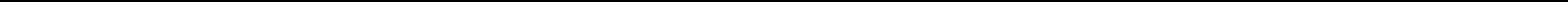 Модуль 7. Восприятие произведений искусства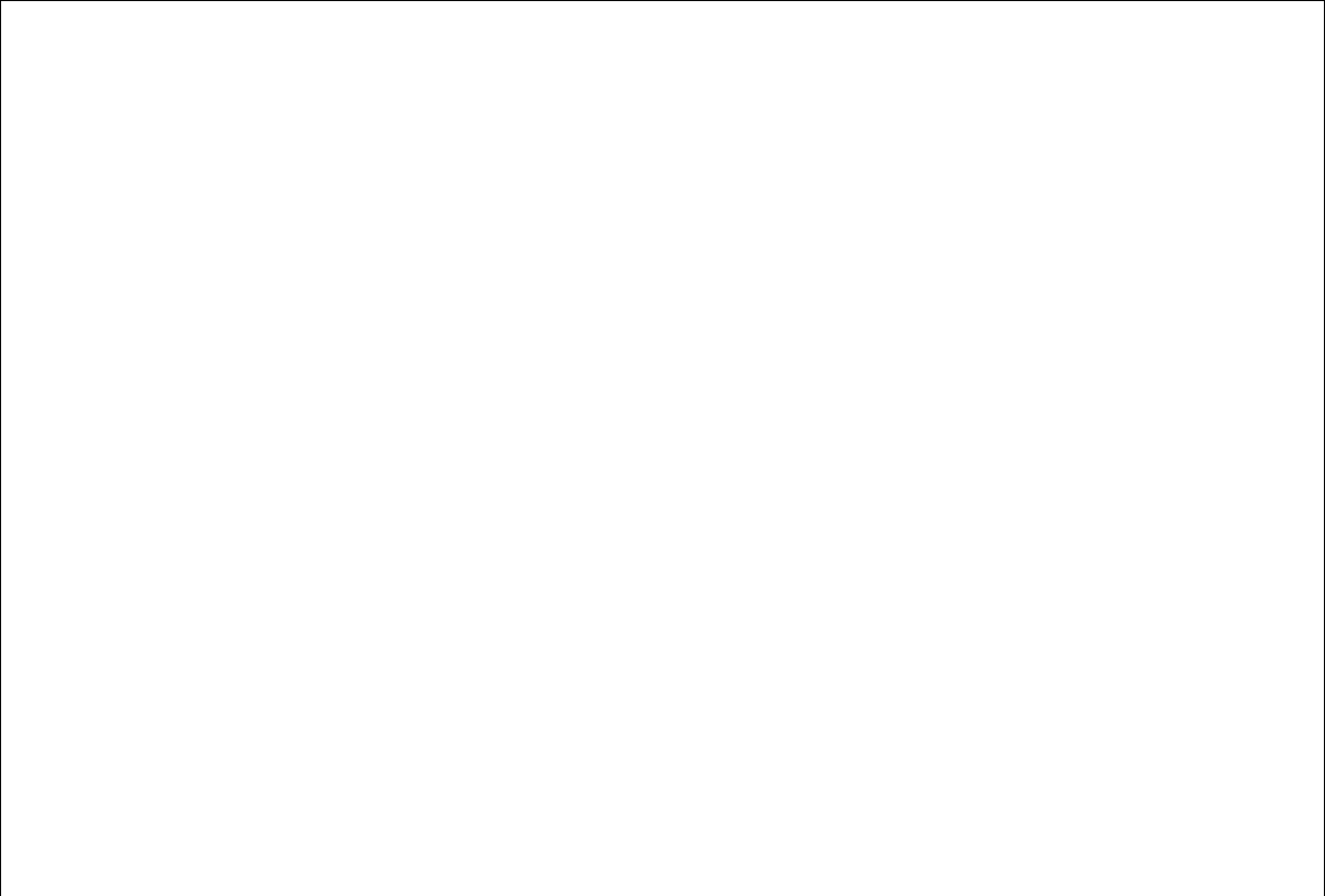 ПОУРОЧНОЕ ПЛАНИРОВАНИЕУЧЕБНО-МЕТОДИЧЕСКОЕ ОБЕСПЕЧЕНИЕ ОБРАЗОВАТЕЛЬНОГО ПРОЦЕССАОБЯЗАТЕЛЬНЫЕ УЧЕБНЫЕ МАТЕРИАЛЫ ДЛЯ УЧЕНИКАИзобразительное искусство. 1 класс/Неменская Л.А.; под редакцией Неменского Б.М., Акционерноеобщество «Издательство «Просвещение»;Введите свой вариант:МЕТОДИЧЕСКИЕ МАТЕРИАЛЫ ДЛЯ УЧИТЕЛЯНеменский, Б. М. Методическое пособие к учебникам по изобразительному искусству : 1–4 классы :пособие для учителя / Б. М. Неменский, Л. А. Неменская, Е. И. Коротеева ; под ред. Б. М. Неменского.– М. : Просвещение, 2020.ЦИФРОВЫЕ ОБРАЗОВАТЕЛЬНЫЕ РЕСУРСЫ И РЕСУРСЫ СЕТИ ИНТЕРНЕТ http://school-collection.edu.ru/http://nachalka.info/МАТЕРИАЛЬНО-ТЕХНИЧЕСКОЕ ОБЕСПЕЧЕНИЕ ОБРАЗОВАТЕЛЬНОГО ПРОЦЕССАУЧЕБНОЕ ОБОРУДОВАНИЕклассная доска для демонстрации учебного материалаперсональный компьютермультимедийный проекторэкранОБОРУДОВАНИЕ ДЛЯ ПРОВЕДЕНИЯ ПРАКТИЧЕСКИХ РАБОТклеёнкакраски, гуашь ,палитрацветные карандаши, простой карандаш, ластиккисточки, различной толщиныбаночка для водыальбомРАССМОТРЕНОСОГЛАСОВАНОУТВЕРЖДЕНОна Педагогическом СоветеЗаместитель директора по УВРДиректор№Наименование разделов и тем программыКоличество часовКоличество часовДатаВиды деятельностиВиды,Электронныеп/пизученияформы(цифровые)п/пвсегоконтрольныепрактическиеизученияформы(цифровые)всегоконтрольныепрактическиеконтроляобразовательныеработыработыресурсыМодуль 1. Восприятие произведений искусстваМодуль 1. Восприятие произведений искусства1.1.Восприятие детских рисунков. Навыки восприятия произведений0.500.5Наблюдать, рассматривать, анализироватьПрактическаяhttp://school-детского творчества и формирование зрительских умений.детские рисунки с позиций их содержания иработа;collection.edu.ru/сюжета, настроения;1.2.Первые представления о композиции: на уровне образного восприятия.101Объяснять расположение изображения на листеПрактическаяhttp://school-Представление о различных художественных материалах.и выбор вертикального или горизонтальногоработа;collection.edu.ru/формата;http://nachalka.info/Объяснять, какими художественнымиматериалами (карандашами, мелками, красками ит. д.) сделан рисунок;1.3.Обсуждение содержания рисунка.0.500.5Наблюдать, рассматривать, анализироватьУстныйhttp://school-детские рисунки с позиций их содержания иопрос;collection.edu.ru/сюжета, настроения;http://nachalka.info/Итого по модулю 1Итого по модулю 12Модуль 2. ГрафикаМодуль 2. Графика2.1.Линейный рисунок.0.500.5Создавать линейный рисунок — упражнение наПрактическаяhttp://school-разный характер линий;работа;collection.edu.ru/http://nachalka.info/2.2.Разные виды линий.0.500.5Наблюдать и анализировать характер линийПрактическаяhttp://school-в природе;работа;collection.edu.ru/http://nachalka.info/2.3.Линии в природе. Ветки (по фотографиям): тонкие — толстые,0.500.5Создавать линейный рисунок — упражнение наПрактическаяhttp://school-порывистые, угловатые, плавные и др.разный характер линий;работа;collection.edu.ru/http://nachalka.info/2.4.Графические материалы и их особенности. Приёмы рисования линией.0.500.5Осваивать навыки работы графическимиПрактическаяhttp://school-материалами;работа;collection.edu.ru/http://nachalka.info/2.5.Рисунок с натуры: рисунок листьев разной формы (треугольный,0.500.5Выполнять с натуры рисунок листа дерева;Практическаяhttp://school-круглый, овальный, длинный).работа;collection.edu.ru/http://nachalka.info/2.6.Последовательность рисунка.0.500.5Осваивать последовательность выполненияПрактическаяhttp://school-рисунка;работа;collection.edu.ru/http://nachalka.info/2.7.Первичные навыки определения пропорций и понимания их значения. От0.500.5Анализировать и сравнивать соотношениеПрактическаяhttp://school-одного пятна — «тела», меняя пропорции «лап» и «шеи», получаемчастей, составляющих одно целое, рассматриватьработа;collection.edu.ru/рисунки разных животных.изображения животных с контрастнымиhttp://nachalka.info/пропорциями;2.8.Линейный тематический рисунок (линия-рассказчица) на сюжет0.500.5Выполнить линейный рисунок на темы стихов С.Практическаяhttp://school-стихотворения или сюжет из жизни детей (игры во дворе, в походе и др.) сЯ. Маршака, А. Л. Барто, Д. Хармса, С. В.работа;collection.edu.ru/простым и весёлым повествовательным сюжетом.Михалкова и др. (по выбору учителя) с простымhttp://nachalka.info/весёлым, озорным развитием сюжета;2.9.Пятно-силуэт. Превращение случайного пятна в изображение зверушки0.500.5Приобрести знания о пятне и линии как основеПрактическаяhttp://school-или фантастического зверя. Развитие образного видения и способностиизображения на плоскости;работа;collection.edu.ru/целостного, обобщённого видения. Пятно как основа графическогоhttp://nachalka.info/изображения.2.10.Тень как пример пятна. Теневой театр. Силуэт.0.500.5Использовать графическое пятно как основуПрактическаяhttp://school-изобразительного образа;работа;collection.edu.ru/http://nachalka.info/2.11.Навыки работы на уроке с жидкой краской и кистью, уход за своим0.500.5Учиться работать на уроке с жидкой краской;Практическаяhttp://school-рабочим местом.работа;collection.edu.ru/http://nachalka.info/2.12.Рассмотрение и анализ средств выражения — пятна и линии — в0.500.5Рассматривать и анализировать иллюстрацииПрактическаяhttp://school-иллюстрациях художников к детским книгам.известных художников детских книг с позицийработа;collection.edu.ru/освоенных знаний о пятне, линии и пропорциях;http://nachalka.info/Итого по модулю 2Итого по модулю 26Модуль 3. ЖивописьМодуль 3. Живопись3.1.Цвет как одно из главных средств выражения в изобразительном101Осваивать навыки работы гуашью в условияхПрактическаяhttp://school-искусстве. Навыки работы гуашью в условиях урока.школьного урока;работа;collection.edu.ru/http://nachalka.info/3.2.Три основных цвета. Ассоциативные представления, связанные с каждым0.500.5Знать три основных цвета;Практическаяhttp://school-из цветов. Навыки смешения красок и получения нового цвета.Обсуждать ассоциативные представления,работа;collection.edu.ru/связанные с каждым цветом;http://nachalka.info/Экспериментировать, исследовать возможностисмешения красок, наложения цвета на цвет,размывания цвета в процессе работы надразноцветным ковриком;3.3.Эмоциональная выразительность цвета.0.500.5Осознавать эмоциональное звучание цвета, то,Практическаяhttp://school-что разный цвет «рассказывает» о разномработа;collection.edu.ru/настроении — весёлом, задумчивом, грустном иhttp://nachalka.info/др.;3.4.Цвет как выражение настроения, душевного состояния.0.500.5Выполнить красками рисунок с весёлым илиПрактическаяhttp://school-грустным настроением;работа;collection.edu.ru/http://nachalka.info/3.5.Наш мир украшают цветы. Живописное изображение по представлению и101Выполнить гуашью рисунок цветка или цветовПрактическаяhttp://school-восприятию разных по цвету и формам цветков. Развитие навыковна основе демонстрируемых фотографий илиработа;collection.edu.ru/работы гуашью и навыков наблюдения.по представлению;http://nachalka.info/Развивать навыки аналитическогорассматривания разной формы и строенияцветов;3.6.Тематическая композиция «Времена года». Контрастные цветовые101Выполнить изображения разных времён года;Практическаяhttp://school-состояния времён года. Работа гуашью, в технике аппликации или вРассуждать и объяснять, какого цвета каждоеработа;collection.edu.ru/смешанной технике.время года и почему, как догадаться по цветуhttp://nachalka.info/изображений, какое это время года;3.7.Техника монотипии. Представления о симметрии. Развитие0.500.5Осваивать технику монотипии для развитияПрактическаяhttp://school-ассоциативного воображения.живописных умений и воображения;работа;collection.edu.ru/Осваивать свойства симметрии;http://nachalka.info/Итого по модулю 3Итого по модулю 35Модуль 4. СкульптураМодуль 4. Скульптура4.1.Изображение в объёме. Приёмы работы с пластилином; дощечка, стек,0.500.5Осваивать первичные навыки лепки —Практическаяhttp://school-тряпочка.изображения в объёме;работа;collection.edu.ru/http://nachalka.info/4.2.Лепка зверушек из цельной формы (черепашки, ёжика, зайчика и т. д.).0.500.5Лепить из целого куска пластилина мелкихПрактическаяhttp://school-Приёмы вытягивания, вдавливания, сгибания, скручивания.зверушек путём вытягивания, вдавливания;работа;collection.edu.ru/http://nachalka.info/4.3.Бумажная пластика. Овладение первичными приёмами надрезания,101Овладевать первичными навыками работыПрактическаяhttp://school-закручивания, складывания в работе над объёмной аппликацией.в объёмной аппликации и коллаже;работа;collection.edu.ru/Осваивать навыки объёмной аппликацииhttp://nachalka.info/(например, изображение птицы — хвост,хохолок, крылья на основе простых приёмовработы с бумагой);4.4.Лепка игрушки по мотивам одного из наиболее известных народных101Выполнить лепку игрушки по мотивамПрактическаяhttp://school-художественных промыслов (дымковская, каргопольская игрушки иливыбранного народного промысла;работа;collection.edu.ru/по выбору учителя с учётом местных промыслов).http://nachalka.info/4.5.Объёмная аппликация из бумаги и картона.101Овладевать первичными навыками работыПрактическаяhttp://school-в объёмной аппликации и коллаже;работа;collection.edu.ru/Осваивать приёмы создания объёмныхhttp://nachalka.info/изображений из бумаги;Приобретать опыт коллективной работы посозданию в технике аппликации панно из работучащихся;Итого по модулю 4Итого по модулю 44Модуль 5. Декоративно-прикладное искусствоМодуль 5. Декоративно-прикладное искусство5.1.Узоры в природе.101Рассматривать и эстетически характеризоватьПрактическаяhttp://school-различные примеры узоров в природе (на основеработа;collection.edu.ru/фотографий);http://nachalka.info/5.2.Наблюдение узоров в живой природе (в условиях урока на основе101Рассматривать и эстетически характеризоватьПрактическаяhttp://school-фотографий). Эмоционально-эстетическое восприятие объектовразличные примеры узоров в природе (на основеработа;collection.edu.ru/действительности. Ассоциативное сопоставление с орнаментами вфотографий);http://nachalka.info/предметах декоративно-прикладного искусства.Приводить примеры и делать ассоциативныесопоставления с орнаментами в предметахдекоративно-прикладного искусства;5.3.Представления о симметрии и наблюдение её в природе.101Выполнить рисунок бабочки, украсив узорами еёПрактическаяhttp://school-Последовательное ведение работы над изображением бабочки покрылья;работа;collection.edu.ru/представлению, использование линии симметрии при составлении узораПриобретать опыт использования правилhttp://nachalka.info/крыльев.симметрии при выполнении рисунка;5.4.Узоры и орнаменты, создаваемые людьми, и разнообразие их видов.0.500.5Рассматривать и характеризовать примерыПрактическаяhttp://school-Орнаменты геометрические и растительные.художественно выполненных орнаментов;работа;collection.edu.ru/http://nachalka.info/5.5.Декоративная композиция в круге или полосе.0.500.5Рассматривать орнаменты в круге, полосе,Практическаяhttp://school-квадрате в соответствии с оформляемойработа;collection.edu.ru/предметной поверхностью;http://nachalka.info/5.6.Орнамент, характерный для игрушек одного из наиболее известных101Выполнить на бумаге красками рисунокПрактическаяhttp://school-народных художественных промыслов. Дымковская, каргопольскаяорнамента выбранной игрушки;работа;collection.edu.ru/игрушка или по выбору учителя с учётом местных промыслов.Выполнить рисунок игрушки выбранногоhttp://nachalka.info/художественного промысла или, предварительнопокрыв вылепленную игрушку белилами,нанести орнаменты на свою игрушку, сделаннуюпо мотивам народного промысла;5.7.Оригами — создание игрушки для новогодней ёлки. Приёмы101Осваивать технику оригами, сложениеПрактическаяhttp://school-складывания бумаги.несложных фигурок;работа;collection.edu.ru/http://nachalka.info/5.8.Форма и украшение бытовых предметов.0.500.5Узнавать о работе художника по изготовлениюПрактическаяhttp://school-бытовых вещей;работа;collection.edu.ru/http://nachalka.info/5.9.Приёмы бумагопластики. Сумка или упаковка и её декор.0.500.5Осваивать навыки работы с бумагой, ножницами,Практическаяhttp://school-клеем, подручными материалами;работа;collection.edu.ru/http://nachalka.info/Итого по модулю 5Итого по модулю 57Модуль 6. АрхитектураМодуль 6. Архитектура6.1.Наблюдение разнообразия архитектурных построек в окружающем мире101;Практическаяhttp://school-по фотографиям, обсуждение их особенностей и составных частей зданий.Рассматривать и сравнивать различные здания вработа;collection.edu.ru/окружающем мире (по фотографиям);http://nachalka.info/Анализировать и характеризовать особенностии составные части рассматриваемых зданий;6.2.Освоение приёмов конструирования из бумаги. Складывание объёмных101Осваивать приёмы складывания объёмныхПрактическаяhttp://school-простых геометрических тел. Овладение приёмами склеивания деталей,простых геометрических тел из бумагиработа;collection.edu.ru/надрезания, вырезания деталей, использование приёмов симметрии.(параллелепипед, конус, пирамида) в качествеhttp://nachalka.info/основы для домиков;6.3.Макетирование (или создание аппликации) пространственной среды101Осваивать приёмы склеивания деталей,Практическаяhttp://school-сказочного города из бумаги, картона или пластилина.симметричного надрезания, вырезания деталей иработа;collection.edu.ru/др., чтобы получились крыши, окна, двери,http://nachalka.info/лестницы для бумажных домиков;Макетировать в игровой форме пространствосказочного городка (или построить городок ввиде объёмной аппликации);Итого по модулю 6Итого по модулю 637.1.Восприятие произведений детского творчества. Обсуждение сюжетного101Наблюдать, разглядывать, анализировать детскиеПрактическаяhttp://school-и эмоционального содержания детских работ.работы с позиций их содержания и сюжета,работа;collection.edu.ru/настроения, расположения на листе, цветовогоhttp://nachalka.info/содержания, соответствия учебной задаче,поставленной учителем;7.2.Художественное наблюдение окружающего мира (мира природы) и101Приобретать опыт эстетического наблюденияПрактическаяhttp://school-предметной среды жизни человека в зависимости от поставленнойприроды на основе эмоциональных впечатленийработа;collection.edu.ru/аналитической и эстетической задачи наблюдения (установки).и с учётом визуальной установки учителя;http://nachalka.info/Приобретать опыт художественного наблюденияпредметной среды жизни человека в зависимостиот поставленной аналитической и эстетическойзадачи (установки);7.3.Рассматривание иллюстраций к детским книгам на основе0.500.5Осваивать опыт восприятия художественныхПрактическаяhttp://school-содержательных установок учителя в соответствии с изучаемой темой.иллюстраций в детских книгах в соответствииработа;collection.edu.ru/с учебной установкой;http://nachalka.info/7.4.Знакомство с живописной картиной.0.500.5Приобретать опыт эстетического наблюденияПрактическаяhttp://school-природы на основе эмоциональных впечатленийработа;collection.edu.ru/и с учётом визуальной установки учителя;http://nachalka.info/7.5.Обсуждение произведений с ярко выраженным эмоциональным0.500.5Приобретать опыт специально организованногоПрактическаяhttp://school-настроением или со сказочным сюжетом. Произведения В. М. Васнецова,общения со станковой картиной;работа;collection.edu.ru/М. А. Врубеля и других художников (по выбору учителя).Осваивать опыт эстетического, эмоциональногоhttp://nachalka.info/общения со станковой картиной;7.6.Художник и зритель. Освоение зрительских умений на основе0.500.5Приобретать опыт зрительских умений,Практическаяhttp://school-получаемых знаний и творческих установок наблюдения.включающих необходимые знания, внимание кработа;collection.edu.ru/позиции автора и соотнесение с личнымhttp://nachalka.info/жизненным опытом зрителя;Рассказывать и обсуждать зрительскиевпечатления и мысли;7.7.Ассоциации из личного опыта учащихся и оценка эмоционального0.500.5Приобретать опыт зрительских умений,Практическаяhttp://school-содержания произведений.включающих необходимые знания, внимание кработа;collection.edu.ru/позиции автора и соотнесение с личнымhttp://nachalka.info/жизненным опытом зрителя;7.8.Произведения И. И. Левитана, А. Г. Венецианова И. И. Шишкина, А. А.0.500.5Знать основные произведения изучаемыхПрактическаяhttp://school-Пластова, К. Моне, В. Ван Гога и других художников (по выбору учителя)художников;работа;collection.edu.ru/по теме «Времена года»http://nachalka.info/Итого по модулю 7Итого по модулю 75Модуль 8. Азбука цифровой графикиМодуль 8. Азбука цифровой графики8.1.Фотографирование мелких деталей природы, запечатление на0.500.5Приобретать опыт фотографирования с цельюПрактическаяhttp://school-фотографиях ярких зрительных впечатлений.эстетического и целенаправленного наблюденияработа;collection.edu.ru/природы;http://nachalka.info/8.2.Обсуждение в условиях урока ученических фотографий, соответствующих0.500.5Приобретать опыт обсуждения фотографийПрактическаяhttp://school-изучаемой теме.с точки зрения цели сделанного снимка,работа;collection.edu.ru/значимости его содержания, его композиции;http://nachalka.info/Итого по модулю 81ОБЩЕЕ КОЛИЧЕСТВО ЧАСОВ ПО ПРОГРАММЕ33033№Тема урокаКоличество часовКоличество часовДатаВиды,п/пизученияформып/пвсегоконтрольныепрактическиеизученияформыработыработыконтроляработыработы1.Изображения всюду вокруг101Практическаянасработа;2.Первые представления о101Практическаякомпозицииработа;3.Изображать можно линией101Практическаяработа;4.Красота и разнообразие101Практическаяокружающего мира природыработа;5.Линейный тематический101Практическаярисунокработа;6.Пятно-силуэт101Практическаяработа;7.Тень как пример пятна101Практическаяработа;8.Цвет как одно из главных101Практическаясредств выражения вработа;изобразительном искусстве9.Разноцветные краски101Практическаяработа;10.Цвет как выражение101Практическаянастроения, душевногоработа;состояния11.Наш мир украшают цветы101Практическаяработа;12.Изображение разных времён101Практическаягодаработа;13.Техника монотипии101Практическаяработа;14.Изображение в объёме101Практическаяработа;15.Объёмная аппликация и101Практическаяколлажработа;16.Глиняные игрушки известных101Практическаянародных художественныхработа;промыслов17.Объёмные изображения из101Практическаябумагиработа;18.Узоры в природе101Практическаяработа;19.Узоры и101Практическаяорнаменты, создаваемыеработа;людьми, разнообразие ихвидов20.Орнамент игрушек известных101Практическаянародных художественныхработа;промыслов21.Форма и украшение бытовых101Практическаяпредметовработа;22.Разнообразие архитектурных101Практическаяпостроек в окружающем миреработа;23.Дома бывают разными101Практическаяработа;24.Дом снаружи и внутри101Практическаяработа;25.Объёмная аппликация101Практическая"Сказочный городок"работа;26.Восприятие произведений101Практическаядетского творчестваработа;27.Художественное наблюдение101Практическаяокружающего мира (мираработа;природы) и предметной средыжизни человека28.Восприятие художественных101Практическаяиллюстраций в детскихработа;книгах.29.Знакомство с живописной101Практическаякартинойработа;30.Художник и зритель101Практическаяработа;31.Произведения художников по101Практическаятеме "Времена года"работа;32.Яркие зрительные101Практическаявпечатления на фотографияхработа;33.Итоговый урок101Практическаяработа;ОБЩЕЕ КОЛИЧЕСТВО ЧАСОВОБЩЕЕ КОЛИЧЕСТВО ЧАСОВ33033ПО ПРОГРАММЕПО ПРОГРАММЕ